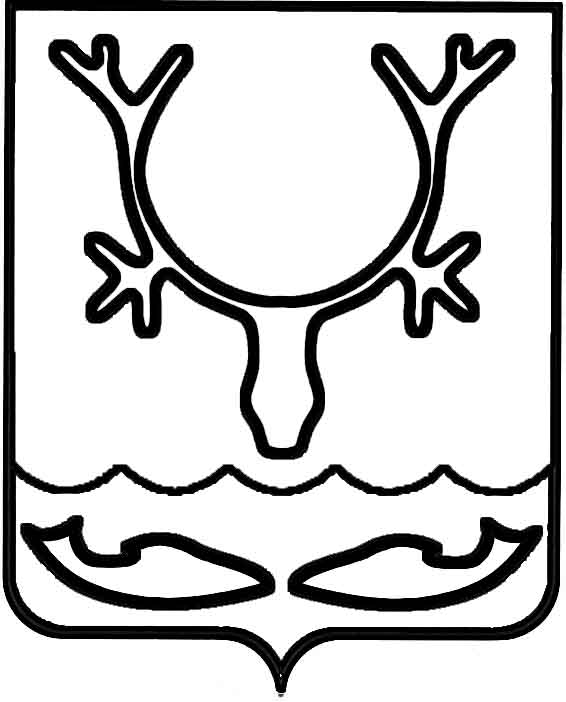 Администрация МО "Городской округ "Город Нарьян-Мар"ПОСТАНОВЛЕНИЕот “____” __________________ № ____________		г. Нарьян-МарО внесении изменений в Положение                        о порядке переселения граждан из жилых помещений в многоквартирных домах, признанных аварийными и подлежащими сносу или реконструкции в городе Нарьян-Маре, утвержденное постановлением Администрации МО "Городской округ "Город Нарьян-Мар"             от 28.05.2013 № 986 В целях реализации подпрограммы "Переселение граждан из жилищного фонда, признанного непригодным для проживания, и/или с высоким уровнем износа" государственной программы Ненецкого автономного округа "Обеспечение доступным и комфортным жильем и коммунальными услугами граждан, проживающих в Ненецком автономном округе", утвержденной постановлением Администрации НАО от 14.11.2013 № 415-п, в соответствии с Жилищным кодексом Российской Федерации, Гражданским кодексом Российской Федерации, постановлением Правительства Российской Федерации от 28.01.2006 № 47                    "Об утверждении Положения о признании помещения жилым помещением, жилого помещения непригодным для проживания и многоквартирного дома аварийным                 и подлежащим сносу или реконструкции" Администрация МО "Городской округ "Город Нарьян-Мар"П О С Т А Н О В Л Я Е Т:Внести в Положение о порядке переселения граждан из жилых помещений в многоквартирных домах, признанных аварийными и подлежащими сносу                             или реконструкции в городе Нарьян-Маре, утвержденное постановлением Администрации МО "Городской округ "Город Нарьян-Мар" от 28.05.2013 № 986, следующие изменения:в пункте 1.3. слова "отдела по жилищным и социальным вопросам Администрации МО "Городской округ "Город Нарьян-Мар"," исключить;пункт 2.2 изложить в следующей редакции:"2.2. Расселение граждан осуществляется на основании Соглашения                       об определении адресного перечня жилых помещений, подлежащих расселению                   в текущем году, заключаемого между Администрацией МО "Городской округ "Город Нарьян-Мар" и Департаментом строительства, жилищно-коммунального хозяйства, энергетики и транспорта Ненецкого автономного округа.";пункт 2.3. исключить;в пункте 2.5. слова "Отдел по жилищным и социальным вопросам Администрации МО "Городской округ "Город Нарьян-Мар" заменить словами "Отдел по жилищным вопросам управления муниципального имущества и земельных отношений Администрации МО "Городской округ "Город Нарьян-Мар";подпункт 2.6.1. изложить в следующей редакции:"2.6.1. В течение 10 рабочих дней со дня принятия распоряжения Администрации МО "Городской округ "Город Нарьян-Мар" о предоставлении жилых помещений гражданам по договорам социального найма осуществляет прием жилых помещений от граждан-нанимателей по актам сдачи-приемки. Прием жилых помещений по Акту освобождения жилого помещения осуществляется                          после фактического освобождения жилого помещения всеми проживающими                      в нем гражданами и находящегося в нем имущества.";подпункт 2.6.2. дополнить абзацем следующего содержания:"В течение 10 рабочих дней со дня государственной регистрации договоров мены с собственниками жилых помещений, переселяемыми из аварийных домов, подлежащих сносу (реконструкции), осуществляет прием жилых помещений                   от собственников жилых помещений по актам сдачи-приемки.";в подпункт 2.6.3. после слов "в течение 4 дней" дополнить словами                  "после полного освобождения аварийных домов, подлежащих сносу (реконструкции)";подпункт 2.6.3. дополнить абзацем следующего содержания:"В случае, если в полностью освобожденном аварийном доме, подлежащем сносу (реконструкции), имеются собственники жилых помещений, с которыми                 не заключены договоры мены или договоры о выкупе жилого помещения, направляет таким собственникам жилых помещений уведомление об отключении дома от систем электроснабжения, газоснабжения, теплоснабжения, водоснабжения."; в подпункте 2.6.5. слова "МУП "Комбинат по благоустройству                            и бытовому обслуживанию" заменить словами "муниципальному предприятию             и/или учреждению";в подпунктах 2.5.1., 2.5.5., 2.6.2. слово "постановления" заменить словом "распоряжения".Настоящее постановление вступает в силу со дня его официального опубликования.1005.2018318Глава МО "Городской округ "Город Нарьян-Мар" О.О.Белак